Department of ChemistryProgram of Chemistry for International Students (2019)I. IntroductionChemistry is regarded as the central science because of its role in connecting different subjects and its importance in interdisciplinary research, such as chemical biology, materials science, energy, agricultural development, drug discovery and so on. For the teaching, the comprehensive 4 years credit-based bachelor curriculum in our Department covers a wide range of chemistry aspects and related disciplines with up-to-date literature materials for their selection. Generally it included the four basic chemistry areas as the core courses (organic, inorganic, analytical and physical chemistry), elective courses included but not limited to medicinal chemistry, polymer chemistry, chemical biology, energy and materials chemistry, supramolecular chemistry and environmental chemistry, which are closely related to the frontiers of current research and the needs of our society. Moreover, in order to encourage inter-disciplinary research, the students are motivated to study other science related subjects in the first year of admission, included but not limited to biology, physic and engineering.Adhering to our university’s motto of "Research, Innovation and Entrepreneurship," the Chemistry Department focuses on cultivating students’ innovation, critical thinking and ability for interdisciplinary cooperation. The curriculum design emphasizes not only the basic theory, but also practical training particularly in the areas of new medicine, new energy, and new materials. Undergraduates are strongly encouraged to participate in various research programs supervised by professors to cultivate their creativity, practical skills and ability for interdisciplinary cooperation. The department maintains a wide array of sophisticated instrumentation necessary for modern chemical research and teaching.Therefore, good chemistry training continues to play a substantial role in the rapid development of science and technology in this century and provides students with good prospects in industry, academia, business as well as civil organizations.II. Objectives and Learning OutcomesThe undergraduate Chemistry program is aimed at training new generations of top-notch innovative personnel who have a solid background in mathematics and physics, extensive knowledge of chemistry, strong experimental skills, an international perspective and an entrepreneurial spirit.III. Study Length and Graduation RequirementsStudy length: 4 yearsDegree conferred: Bachelor of ScienceThe minimum credit requirement for graduation: 135.5 credits (not including English courses);IV. DisciplineChemistryV. Main Courses General Chemistry A, General Chemistry Laboratory A, Inorganic Chemistry Fundamentals, Organometallics, Coordination Chemistry, Organic Chemistry I & II, Analytical Chemistry, Principle of Instrumental Analysis, Practice of Instrumental Analysis, Physical Chemistry I & II, Inorganic Chemistry Laboratory, Analytical Chemistry Laboratory, Organic Chemistry Laboratory, Physical Chemistry Laboratory, Principle of Chemical Engineering, and so on.VI. Practice-Based Courses General Chemistry Laboratory A, Inorganic Chemistry Laboratory, Analytical Chemistry Laboratory, Organic Chemistry Laboratory, Physical Chemistry Laboratory, Projects of Science and Technology Innovation, Degree Thesis (Design), and so on.（See Table 3） VII. Pre-requisites for Major DeclarationVIII. Requirements for of GE Required CoursesScience Module (II) Physical Education(III) Chinese Languages & Culture(IV) English LanguageAll students are required to undertake the English Placement Test before selecting courses, based on which students will be assigned to 3 levels to be ready for the courses with English as the instruction language. SUSTech English III, English for Academic Purposes are required for Level A.SUTech English II, SUSTech English III, English for Academic Purposes for Level B.SUSTech English I, SUSTech English II, SUSTech English III, English for Academic for Level C.IX Requirements for of GE Elective CoursesStudents are required to complete 4 credits for the Humanities Module and Social Sciences Module respectively, and 2 credits for the Music and Art Module. (Information about the available courses and the instruction language will be announced before the course selection session)X. Major Course Arrangement	Table 1: Major Required Course (Foundational and Core Courses) Table 2: Major Elective Courses Table 3: Overview of Practice-Based CoursesTable 4: Overview of Course Hours and Credits* Percentage of the total= Credit requirements of each line / Total credit requirements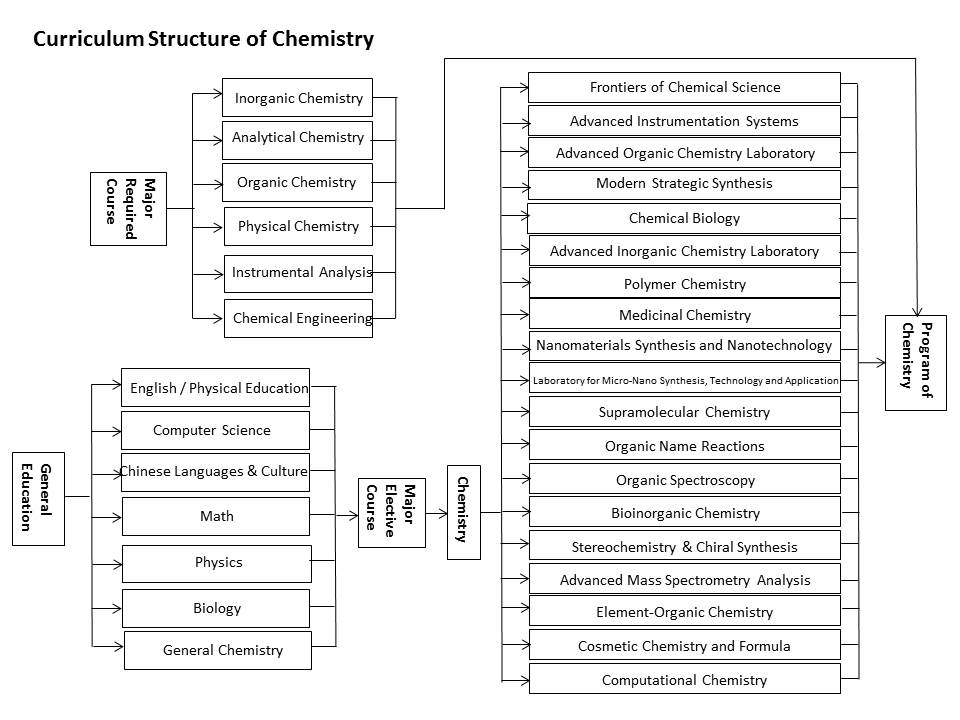 Recommended Plan for Courses Selection of Chemistry Program (not including English courses)CategoryModuleMinimum Credit RequirementGeneral Education (GE) Required Courses（52 creidts）Science32General Education (GE) Required Courses（52 creidts）Physical Education4General Education (GE) Required Courses（52 creidts）Chinese Languages & Culture16General Education (GE) Elective Courses（10 creidts）Humanities4General Education (GE) Elective Courses（10 creidts）Social Sciences4General Education (GE) Elective Courses（10 creidts）Arts2General Education (GE) Elective Courses（10 creidts）Science0Major Course（73.5 creidts）Major Foundational Courses38.5Major Course（73.5 creidts）Major Core Courses7Major Course（73.5 creidts）Major Elective Courses12Major Course（73.5 creidts）Research Projects, Internship and Undergraduate Thesis / Projects16Total (not including English courses)Total (not including English courses)135.5Major Declaration TimeCourse CodeCourse NamePrerequisiteDeclare major at the end of First YearCH101AGeneral Chemistry ADeclare major at the end of First YearCH102-17General Chemistry Laboratory ACH101ADeclare major at the end of First YearCH203Organic Chemistry ICH101ADeclare major at the end of First YearMA101BCalculus I ADeclare major at the end of First YearMA102BCalculus II AMA101BDeclare major at the end of First YearPHY103BGeneral Physics B (I)Declare major at the end of First YearPHY105BGeneral Physics B (II)PHY103BDeclare major at the end of First YearPHY104BExperiments of Fundamental PhysicsDeclare major at the end of Second YearCH101AGeneral Chemistry ADeclare major at the end of Second YearCH102-17General Chemistry Laboratory ACH101ADeclare major at the end of Second YearCH203Organic Chemistry ICH101ADeclare major at the end of Second YearCH205Analytical ChemistryCH101ADeclare major at the end of Second YearCH213Inorganic Chemistry FundamentalsCH101ADeclare major at the end of Second YearCH206Organic Chemistry IICH203Declare major at the end of Second YearCH214OrganometallicsCH213Declare major at the end of Second YearCH215Coordination ChemistryCH213Declare major at the end of Second YearMA101BCalculus I ADeclare major at the end of Second YearMA102BCalculus II AMA101BDeclare major at the end of Second YearPHY103BGeneral Physics B (I)Declare major at the end of Second YearPHY105BGeneral Physics B (II)PHY103BDeclare major at the end of Second YearPHY104BExperiments of Fundamental PhysicsCourse CodeCourse NameCreditLab CreditsHours/weekTermInstruction LanguagePrerequisiteDeptMA101BCalculus I A44Spr/FallB/ENAMATHMA102BCalculus II A44Spr/FallB/EMA101BMATHMA107BLinear Algebra B44Spr/FallB/ENAMATHPHY103BGeneral Physics B (I)44Spr/FallB/ENAPHYPHY105BGeneral Physics B (II)44Spr/FallB/EPHY103BPHYCH101AGeneral Chemistry A44Spr/FallB/ENACHEMCS102BIntroduction to Computer Programming B314Spr/FallB/ENACSEBIO102BIntroduction to Life Science33Spr/FallB/ENABIOPHY104BExperiments of Fundamental Physics224Spr/FallB/ENAPHYTotalTotal32335Course CodeCourse NameCreditLab CreditsHours/weekTermInstruction LanguagePrerequisiteDeptGE131Physical Education I121/FallNAPE CenterGE132Physical Education II121/SprNAPE CenterGE231Physical Education III122/FallNAPE CenterGE232Physical Education IV122/SprNAPE CenterTotalTotal48Course CodeCourse NameCreditHours/weekTermInstruction LanguagePrerequisiteDeptCLE008Elementary Chinese I241/FallBNACLECLE009Elementary Chinese II241/SprBCLE008CLECLE027Intermediate Chinese I242/FallBCLE009CLECLE028Intermediate Chinese II242/SprBCLE027CLECLE031Advanced Chinese I243/FallBCLE028CLECLE032Advanced Chinese II243/SprBCLE031CLECLE033Chinese Culture22Spr/FallB/ENACLE/HUM/SSCCLE034Chinese History22Spr/FallB/ENACLE/HUM/SSCCourse CodeCourse NameCreditHours/weekInstruction LanguagePrerequisiteDeptCLE021SUSTech English I44ENACLECLE022SUSTech English II44ECLE021CLECLE023SUSTech English III44ECLE022CLECLE030English for Academic Purposes22ECLE023CLECourse CategoryCourse CodeCourse NameCreditsLab CreditsHours/weekTermsAdvised term to take the course Instruction languagePrerequisiteDept.Major Foundational CoursesCH102-17General Chemistry Laboratory A1.51.53Spr1/ SprBCH101AChem.Major Foundational CoursesCH203Organic Chemistry I44Spr1/ SprBCH101AChem.Major Foundational CoursesCH206Organic Chemistry II44Fall2/ FallBCH203Chem.Major Foundational CoursesCH208Organic Chemistry Laboratory224Fall2/ FallBCH203, CH102-17Chem.Major Foundational CoursesCH213Inorganic Chemistry Fundamentals33Fall2/ FallBCH101AChem.Major Foundational CoursesCH205Analytical Chemistry44Fall2/ FallBCH101AChem.Major Foundational CoursesCH207Analytical Chemistry Laboratory224Fall2/ FallBCH205Chem.Major Foundational CoursesCH214Organometallics33Spr2/ SprECH213Chem.Major Foundational CoursesCH215Coordination Chemistry33Spr2/ SprECH213Chem.Major Foundational CoursesCH204Inorganic Chemistry Laboratory224Spr2/ SprBCH213, CH102-17Chem.Major Foundational CoursesCH301Physical Chemistry I44Fall3/ FallBMA102B, PHY105B, CH101AChem.Major Foundational CoursesCH303Physical Chemistry Laboratory224Fall3/ FallBCH301Chem.Major Foundational CoursesCH302Physical Chemistry II44Spr3/ SprBCH301Chem.Major Foundational CoursesTotalTotal38.59.548Major Core CoursesCH305-1Principle of Instrumental Analysis22Spr2/ SprBCH205, CH207Chem.Major Core CoursesCH305-2Practice of Instrumental Analysis224Spr2/ SprCCH305-1Chem.Major Core CoursesCH403Principle of Chemical Engineering33Spr/ Fall4/ FallBMA102B, PHY105BChem.Major Core CoursesTotalTotal729Major Practical Courses CH480Projects of Science and Technology Innovation888Fall & Spr3/ Fall & SprChem.Major Practical Courses CH490Degree Thesis (Design)888Fall & Spr4/ Fall & SprChem.Major Practical Courses TotalTotal161616TotalTotalTotal61.527.573Course CodeCourse NameCreditsLab CreditsHours/weekTermsAdvised term to take the course Instruction languagePrerequisiteDept.CH210Frontiers of Chemical Science22Spr1/ SprBChem.CH308-14Supramolecular Chemistry33Fall3/ FallBCH206, CH301Chem.CH311Modern Strategic Synthesis33Fall3/ FallBCH206, CH214, CH215Chem.CH313Chemical Biology33Fall3/ FallBCH206Chem.CH315Polymer Chemistry33Fall3/ FallBCH206Chem.CH317Medicinal Chemistry33Fall3/ FallCCH206Chem.CH319Advanced Inorganic Chemistry Laboratory224Fall3/ FallBCH214, CH215, CH204Chem.CH321Polymer Chemistry Laboratory112Fall3/ FallBCH315Chem.CH324Element-Organic Chemistry22Fall3/ FallBCH214, CH215Chem.CH329Stereochemistry & Chiral Synthesis33Fall3/ FallBCH206Chem.CH304Nanomaterials Synthesis and Nanotechnology22Spr3/ SprECH214, CH215, CH301Chem.CH306Laboratory for Micro-Nano Synthesis, Technology and Application224Spr3/ SprBCH214, CH215, CH301Chem.CH309Advanced Organic Chemistry Laboratory224Spr3/ SprBCH206, CH208Chem.CH312Organic Spectroscopy22Spr3/ SprCCH206Chem.CH316Bioinorganic Chemistry22Spr3/ SprECH101AChem.CH320Organic Name Reactions22Spr3/ SprBCH101AChem.CH322Advanced Mass Spectrometry Analysis213Spr3/ SprBCH205Chem.CH323Natural Product Total Synthesis22Spr3/ SprBCH206Chem.CH212-16Advanced Instrumentation Systems I426Spr3/ SprECH101AChem.CH307-13Advanced Instrumentation Systems II224Fall4/ FallECH212-16Chem.CH401Computational Chemistry314Fall4/ FallCCH302Chem.CH409Organic Optoelectronic Materials and Devices415Fall4/ FallECH206Chem.CH410Cosmetic Chemistry and Formula314Fall4/ FallBCH208Chem.CHEMS001Frontiers of Chemical Science（Summer）11Smr2/ SmrBChem.CHEMS002General Chemistry Laboratory B0.50.51Smr1/ SmrBCH102-17Chem.TotalTotal58.515.574Course CodeCourse NameCreditsLab CreditsHours/weekTermsAdvised term to take the course Instruction languagePrerequisiteDept.CH102-17General Chemistry Laboratory A1.51.53Spr1/ SprBCH101AChem.CHEMS002General Chemistry Laboratory B0.50.51Smr1/ SmrBCH102-17Chem.CH208Organic Chemistry Laboratory224Fall2/ FallBCH203, CH102-17Chem.CH207Analytical Chemistry Laboratory224Fall2/ FallBCH205Chem.CH204Inorganic Chemistry Laboratory224Spr2/ SprBCH213, CH102-17Chem.CH305-2Practice of Instrumental Analysis224Spr2/ SprCCH305-1Chem.CH303Physical Chemistry Laboratory224Fall3/ FallBCH301Chem.CH319Advanced Inorganic Chemistry Laboratory224Fall3/ FallBCH214, CH215, CH204Chem.CH321Polymer Chemistry Laboratory112Fall3/ FallBCH315Chem.CH306Laboratory for Micro-Nano Synthesis, Technology and Application224Spr3/ SprECH214, CH215, CH301Chem.CH309Advanced Organic Chemistry Laboratory224Spr3/ SprBCH206, CH208Chem.CH322Advanced Mass Spectrometry Analysis213Spr3/ SprBCH205Chem.CH212-16Advanced Instrumentation Systems I426Spr3/ SprECH101AChem.CH307-13Advanced Instrumentation Systems II224Fall4/ FallECH212-16Chem.CH401Computational Chemistry314Fall4/ FallCCH302Chem.CH409Organic Optoelectronic Materials and Devices415Fall4/ FallECH206Chem.CH410Cosmetic Chemistry and Formula314Fall4/ FallBCH208Chem.CH480Projects of Science and Technology Innovation888Fall & Spr3/ Fall & SprChem.CH490Degree Thesis (Design)888Fall & Spr4/ Fall & SprChem.TotalTotal534380Course CategoryTotal Course HoursTotal CreditsCredit RequirementsPercentage of the Total*General Education (GE) Required Courses (not including English courses)525238%General Education (GE) Elective Courses107%Major Foundational Courses76838.538.529%Major Core Courses144775%Major Elective Courses118458.5129%Research Projects, Internshipand Undergraduate Thesis/Projects512161612%Total(not including English courses)135.5100%FallFirst YearCreditsSecond YearCreditsThird YearCreditsFourth YearCreditsFallGeneral Chemistry A4Organic Chemistry II4Physical Chemistry I4Principle of Chemical Engineering3FallCalculus I A4Organic Chemistry Laboratory2Physical Chemistry Laboratory2Major Elective Courses2FallLinear Algebra B4Analytical Chemistry4Major Elective Courses5GE Elective Courses2FallGeneral Physics B (I)4Analytical Chemistry Laboratory2Advanced Chinese I2Degree Thesis (Design) (1 year)FallPhysical Education I1Inorganic Chemistry Fundamentals3GE Elective Courses4FallElementary Chinese I2Physical Education III1Projects of Science and Technology Innovation (1 year)FallIntermediate Chinese I2Projects of Science and Technology Innovation (1 year)FallIntroduction to Computer Programming B3FallIntroduction to Computer Programming B3FallFallTotal19Total21Total17Total7SpringGeneral Chemistry Laboratory A1.5Organometallics3Physical Chemistry II4Degree Thesis (Design) (1 year)SpringOrganic Chemistry I4Coordination Chemistry3Major Elective Courses5SpringCalculus II A4Inorganic Chemistry Laboratory2Advanced Chinese II2SpringGeneral Physics B (II)4Principle of Instrumental Analysis2Chinese Hirtory2SpringExperiments of Fundamental Physics2Practice of Instrumental Analysis2GE Elective Courses4SpringPhysical Education II1Physical Education IV1Projects of Science and Technology Innovation (1 year)SpringElementary Chinese II2Intermediate Chinese II2Projects of Science and Technology Innovation (1 year)SpringChinese Culture2SpringIntroduction to Life Science3SpringSpringTotal18.5Total20Total17SummerSummerSummerSummerTotalTotalTotalTotal